проект                                                                                                                 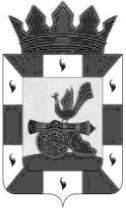 АДМИНИСТРАЦИЯ МУНИЦИПАЛЬНОГО ОБРАЗОВАНИЯ «СМОЛЕНСКИЙ РАЙОН» СМОЛЕНСКОЙ ОБЛАСТИП О С Т А Н О В Л Е Н И Еот ________________   № ________Об утверждении муниципальнойпрограммы «Развитие культуры на селе на 2020 - 2022 годы» в муниципальном образовании «Смоленский район» Смоленской области 	 В соответствии со статьей 179 Бюджетного кодекса Российской Федерации, в целях повышения эффективности и рационального использования средств бюджета муниципального образования «Смоленский район» Смоленской областиАДМИНИСТРАЦИЯ МУНИЦИПАЛЬНОГО ОБРАЗОВАНИЯ «СМОЛЕНСКИЙ РАЙОН» СМОЛЕНСКОЙ ОБЛАСТИ ПОСТАНОВЛЯЕТ:1. Утвердить муниципальную Программу «Развитие культуры на селе на 2020- 2022 годы» в муниципальном образовании «Смоленский район» Смоленской области. 2. Настоящее Постановление вступает в силу после официального опубликования в газете «Сельская правда».Глава муниципального образования «Смоленский район» Смоленской области                            О.Н. Павлюченкова Утверждена: постановлением Администрации муниципального образования «Смоленский район» Смоленской области от ___________   № __________Муниципальная  программа«Развитие культуры на селе на 2020-2022 годы» в муниципальном образовании «Смоленский район» Смоленской областиПАСПОРТ  программыРаздел 1. Общая характеристика сферы реализации муниципальной
программы, в том числе формулировки основных проблем в указанной
сфере и прогноз еѐ развития.В целях актуализации распоряжением Правительства Российской
Федерации от 29 февраля 2016 года №326 «Об утверждении государственной
культурной политики на период до 2030 года» определено, что стратегическими задачами в сфере культуры являются:формирование единого культурного пространства, укрепление нравственных ценностей, сохранение и популяризация культурного наследия народов России, традиционной культуры;
создание равных условий для доступа к культурным ценностям и 
информационным ресурсам для всех территорий района;
развитие и укрепление инфраструктуры отрасли;
обеспечение многообразия и высокого качества услуг культуры населению;
создание и продвижение культурных брендов района;
увеличение доли компьютеризованных муниципальных библиотек до 100%;Стратегией развития культуры определена основная цель развития сферы
культуры и искусства – формирование культурно-ценностных ориентаций
населения муниципального района «Смоленский район» посредством развития
сферы культуры.          Программа является составной частью системы социально-
экономического развития района и в целом ориентирована на реализацию
преобразований в сфере культуры, осуществляемых в районе.
         Программа опирается на комплексную оценку состояния сферы
культуры, определяемую ежегодно путѐм проведения мониторинга
деятельности учреждений культуры, как на поселениях, так и на уровне района.         В Программе определены: главная цель, задачи, сценарии перспективного
развития, ожидаемые результаты, принципы реализации, этапы и приоритеты,
необходимые условия, риски и механизм контроля развития сферы культуры, а
также комплекс основных мероприятий, ежегодно разрабатываемых и
проводимых в муниципальном районе «Смоленский район».
         Программа может уточняться и дополняться с учетом изменений
обстановки, характера, масштаба и содержания проблем развития сферы
культуры, а также конкретизироваться в иных документах по вопросам развития сферы культуры района.       Как показывает анализ, основными характеристиками сферы реализации
программы являются следующие:1) Наличие развитой сети досуговых учреждений, представляющих
широкие возможности для проведения досуга и самореализации творческой
личности.
       В еѐ состав входит 7 учреждений со статусом юридических лиц с  системой структурных подразделений в сельских поселениях:
МБУК «Смоленская  МЦБС» муниципального образования «Смоленский район» Смоленской области;
МБУК КТ «Районный  дом культуры» муниципального образования «Смоленский район» Смоленской области;- МБУДО Катынская ДШИ муниципального образования «Смоленский район» Смоленской области;- МБУДО Кощинская ДШИ муниципального образования «Смоленский район» Смоленской области;- МБУДО Печерская ДШИ муниципального образования «Смоленский район» Смоленской области;- МБУДО Пригорская ДШИ муниципального образования «Смоленский район» Смоленской области;- МБУДО Сметанинская ДШИ муниципального образования «Смоленский район» Смоленской области.        Число  библиотечных, культурно-досуговых учреждений, учреждений дополнительного образования в сфере культуры в муниципальных образованиях района в течение последних 5 лет оставалось стабильным. В целом обеспеченность населения Смоленского района организациями культуры с учетом социальных нормативов и норм, одобренных распоряжением Правительства Российской Федерации от 13июля 2007 года N 923-р «Об изменении социальных нормативов и норм, одобренных распоряжением Правительства РФ от 03.07.1996 N 1063-р» и распоряжением Министерства культуры Российской Федерации от 02 августа 2017 года N Р-965 «О методических рекомендациях субъектам РФ и органам местного самоуправления по развитию сети организаций культуры и обеспеченности
населения услугами организаций культуры», составляет 100 %.          Муниципальное образование «Смоленский район» Смоленской области обладает большим культурным потенциалом. Проводится работа по сохранению самобытной культуры, традиций, народных ремесел, народных костюмов. Обширной является сеть учреждений культуры клубного типа. Самодеятельность художественных коллективов района является одной из лучших по Смоленской области.         Вместе с тем, недостаточное финансирование и слабая материально-техническая база учреждений культуры увеличивает разрыв между культурными потребностями населения и возможностями их удовлетворения. Особенно проблемная ситуация складывается с сокращением гастрольной деятельности творческих коллективов; техническим оснащением учреждений культуры, в том числе автотранспортных средств.        Разработка Программы вызвана необходимостью преодоления сложившейся ситуации в сфере культуры, в связи, с чем определены приоритетные направления деятельности, которые отражены в перечне мероприятий Программы.    Программно-целевой метод позволит сконцентрировать финансовые потоки на проведение работ конкретных объектов муниципальных учреждений культуры, в видах выполняемых ими работ.    Важная роль в сохранении культурного наследия, в обеспечении свободного доступа к этому наследию всех категорий населения, в распространении знаний принадлежит библиотекам.    Успешное развитие и модернизация библиотек во многом зависит от быстрого реагирования на происходящие перемены в обществе, своевременной выработки библиотечной стратегии, правильного выбора целей и приоритетов, формирования нового профессионального менталитета у сотрудников библиотек.   В настоящее время библиотека является одним из наиболее многочисленных, наиболее посещаемых учреждений культуры, бесплатно предоставляющих пользователям свои услуги.    Современный этап развития отечественных библиотек характеризуется, с одной стороны, стабилизацией спроса на традиционные библиотечные услуги, а с другой стороны, увеличивается роль конкурентной среды (все более доступен Интернет и его поисковые возможности). Поэтому современная библиотека не может, сегодня ограничить свой сервис стандартным набором услуг, она должна расширять его границы за счет освоения информационных и социально-культурных технологий и связывать свое развитие с обеспечением доступа пользователей к любой документированной информации, не ограниченной библиотечными фондами. Необходимо улучшить качество библиотечного и информационного обслуживания пользователей библиотек, в том числе рационализировать библиотечно-библиографические процессы, расширять ассортимент  информационных услуг, оказываемых населению.    Муниципальная программа направлена на удовлетворение потребностей жителей Смоленского района в обеспечении свободного доступа к информации и культурному наследию.      Дополнительное образование детей является важнейшей составляющей образовательного пространства, сложившегося в современном обществе. Оно социально востребовано, требует постоянного внимания и поддержки со стороны общества и государства как образование, органично сочетающее в себе воспитание, обучение и развитие личности ребёнка.   Огромна роль учреждения дополнительного образования детей как одного из определяющих факторов развития способностей и интересов личностного, социального, профессионального самоопределения детей.    Сложившаяся в Смоленском районе система дополнительного образования обладает уникальным потенциалом развития разнообразных способностей обучающихся. Обладая мобильностью и гибкостью, система дополнительного образования способна быстро и точно реагировать на образовательный запрос семьи, создавать устойчивую среду развития.    В дополнительном образовании предусматривается обеспечение индивидуального темпа продвижения для любого уровня развития детей.    Максимальное использование технологий личностно - ориентированного подхода способствует высокой востребованности дополнительного образования во всём многообразии его направлений.   Количество занятых детей в дополнительном образовании способно влиять на качество жизни, так как раскрывает творческий потенциал личности, пробуждает к достижению общественно – значимого результата.    Муниципальные образовательные учреждения дополнительного образования Смоленского района успешно справляются с проведением региональных и областных конкурсов. Ежегодно участвуют в традиционных зональных, областных, всероссийских, международных конкурсах.    Преподаватели школ дополнительного образования являются участниками международных, зональных, областных практических семинаров, мастер - классов, курсов повышения квалификации.    Стратегической целью в развитии учреждений дополнительного образования является создание условий для выявления, поддержки и развития творчески талантливых детей. Отсюда следует, что совершенствование системы поддержки талантливых детей, творческих коллективов и подготовка и повышение квалификации кадров, работающих с талантливыми детьми, становится одним из приоритетных направлений муниципальной власти.    Реализация с помощью программно - целевого метода предусматривает реализацию мероприятий, направленных на создание условий и механизм развития системы дополнительного образования, обеспечение его современного качества, эффективности и доступности на основе сохранения лучших традиций художественно-эстетического образования по различным направлениям образовательной деятельности.    Возможность осуществления выбора направлений собственного личностного развития характеризует дополнительное образование как особый тип, способный осуществлять свою деятельность в контексте личностно - ориентированного подхода. Это объясняется востребованностью дополнительного образования со стороны его потребителей: детей, родителей, преподавателей.    Заложенные в дополнительном образовании возможности реализуются не спонтанно, а благодаря целенаправленному педагогическому сопровождению.    В практику дополнительного образования должен войти принципиально новый комплекс программ: целевые творческие программы, адресные программы, которые позволят осуществлять сопровождение процессов социализации детей с максимальным эффектом за счет:- решения конкретных задач, взаимосвязанных и скоординированных по времени, ресурсам и исполнение на всех стадиях создания условий для выявления, поддержки и развития детей, включая методическое, кадровое, информационное и организационное обеспечение;- внедрения новых методов работы с детьми, адресной индивидуальной поддержки талантливых детей через систему премий, стипендий, путёвок, проведение творческих мероприятий, реализация которых позволит детям демонстрировать свои достижения;- улучшения материально-технической базы школ путём проведения капитального и текущего ремонтов, а также приобретения для них современного оборудования, музыкальных инструментов, гипсовых моделей, муляжей, мольбертов, мебели и др.;- совершенствования системы конкурсов, фестивалей, смотров, культурно - массовых мероприятий, способствующих развитию культурной среды Смоленского района;- сохранения педагогического потенциала и увеличения количества учащихся детских школах искусств, внедрении инноваций в детских школах искусств, определяющих новое содержание и качество образования;- необходимости дальнейшей организационной и финансовой поддержки проведения региональных, всероссийских детских творческих мероприятий, что будет способствовать увеличению участников смотров, конкурсов, фестивалей различных уровней, укреплению межрегионального и международного сотрудничества как важной части культурной политики Администрации муниципального образования «Смоленский район» Смоленской области.Раздел 2. Приоритеты муниципальной политики в сфере реализации
муниципальной программы, цели, задачи и описание показателей
конечного результата программы, сроков реализации муниципальной
программыПриоритеты муниципальной политики на долгосрочную перспективу в
сфере культуры в Смоленском районе установлены Стратегией района. В
соответствии с данным документом стратегическими задачами на период до
2025 года в сфере культуры являются:
формирование единого культурного пространства района и области, укрепление нравственных ценностей, сохранение и популяризация культурного
наследия народов России, традиционной культуры Смоленского района;
создание равных условий доступа к культурным ценностям и информационным ресурсам для жителей всех территорий района;
поддержка одаренных детей и талантливой молодежи в сфере искусства;
развитие и укрупнение инфраструктуры отрасли;
обеспечение многообразия и высокого качества услуг культуры населению;
развитие творческих обменов с другими районами.
       Таким образом, цель муниципальной программы в сфере культуры связана с целями Стратегии района, и сформулирована как создание условий для комплексного развития культурного потенциала, сохранения культурного наследия и гармонизации культурной жизни Смоленского района.
Достижение данной цели возможно при решении следующих задач культурного развития района:
1. Обеспечение организации и развития библиотечного обслуживания
населения Смоленского района, сохранности и комплектования библиотечных
фондов.
2. Стимулирование развития народного творчества и культурно-досуговой деятельности на территории Смоленского района.
4. Сохранение, использование и популяризация объектов культурного
наследия Смоленского района.
5. Развитие туризма.
6. Реализация основных направлений муниципальной политики района в
целях создания благоприятных условий для устойчивого развития в сфере
культуры и искусства.
Данная система включает в себя задачи по всем направлениям деятельности органов государственной власти и местного самоуправления и обеспечивает достижение стратегических целей в данной сфере. Раздел 3. Обоснование выделения подпрограмм      Система подпрограмм муниципальной программы сформирована таким
образом, чтобы обеспечить решение задач муниципальной программы, и
состоит из 3 подпрограмм.
  Подпрограмма «Развитие библиотечного дела».      Подпрограмма направлена на решение задачи муниципальной программы
по обеспечению организации и развития библиотечного обслуживания
населения Смоленского района, сохранности и комплектования книжных фондов.     В рамках подпрограммы решаются задачи:
- обеспечения доступа населения района к информационно-библиотечным ресурсам;
- создания условий для повышения качества и доступности библиотечных
услуг, интеллектуального развития населения района на основе формирования
единого библиотечно-информационного и культурного пространства на
территории Смоленского района.
     Реализация комплекса мероприятий подпрограммы обеспечит увеличение
количества посещений на одного жителя   до 10,5 раза.
Подпрограмма «Культурно-досуговая деятельность и народное творчество».
     Подпрограмма направлена на решение задачи муниципальной программы
по стимулированию развития народного творчества и культурно- досуговой
деятельности на территории Смоленского района. В рамках подпрограммы решаются задачи:
- обеспечения доступа населения к услугам по организации досуга населения, развития народного творчества и киновидеопоказа;
- создания комфортных условий для предоставления культурных услуг
населению и развития народного творчества, популяризации современной и
традиционной культуры Смоленского района, расширения доступа населения
района к киноискусству.
     Реализация комплекса мероприятий подпрограммы обеспечит:
- увеличение количества посетителей культурно-массовых мероприятий.
 «Развитие дополнительного образования детей в сфере культуры»     Подпрограмма направлена на решение задачи муниципальной программы
по стимулированию развития дополнительного образования в сфере культуры
 на территории Смоленского района. В рамках подпрограммы решаются задачи:
- обеспечение качественного предоставления  дополнительного образования в сфере культуры;-  оказание муниципальной поддержки талантливым учащимся.- сохранение  доли выпускников, закончивших обучение на «4»  и  «5»;-увеличение доли учащихся, принимающих участие в конкурсных и фестивальных мероприятиях областного, межрегионального, российского и международного уровня в 2020-2022 году;- увеличение  доли учащихся, ставших победителями и призерами конкурсов и фестивалей областного, межрегионального, российского и международного уровня в 2020-2022 году.Раздел 4.  Прогноз развития сферы реализации муниципальной Программы.    В результате реализации муниципальной Программы прогнозируется развитие традиционной народной культуры, любительского самодеятельного творчества в сельских поселениях района, сохранение и создание коллективов народного творчества, укрепление и модернизация материально-технической базы учреждений культуры и дополнительного образования Смоленского района, обеспечение широкого доступа жителей района к культурным ценностям, обеспечение услугами культуры населения удаленных населенных пунктов района. Увеличение числа посещений учреждений культуры, дополнительного образования и проводимых ими мероприятий в результате внедрения новых форм работы. Улучшение качества библиотечного обслуживания населения и образовательного процесса.    В настоящее время наиболее значимой  проблемой в отрасли культуры и дополнительного образования является неудовлетворительное состояние материально-технической базы муниципальных учреждений.     Укомплектование учреждений культуры звукотехнической аппаратурой, другими техническими и материальными средствами составляет 35% от модельного стандарта. Материально-техническая база учреждений культуры и дополнительного образования требует срочного обновления.     В системе дополнительного образования существует ряд проблем:-  необходимость в косметических ремонтах классов, - необходимость замены оконных блоков;- необходимость замены мебели;-необходимость установки энергосберегающих лампочек, счетчиков отопления;    Для совершенствования учебного процесса требуется:- обновление гипсовых материалов для занятий по ИЗО;- обновление нотного материала и фонотеки, видеоматериалов, - приобретение новых музыкальных инструментов, музыкального центра для ведения уроков хорового пения и теории музыки, а также профессиональных усилителей и микрофонных стоек;-приобретения сценических костюмов и танцевальной обуви.    Накопившиеся за время экономического спада проблемы в культуре значительно превышают возможности по их решению. Отрасль, традиционно ориентированная на государственную финансовую поддержку, оказалась наименее подготовленной к рыночным отношениям. Из-за отсутствия материальных и моральных стимулов меценатство культуры развивается крайне медленно и не оказывает влияния на ее состояние. В то же время возможность увеличения собственных доходов учреждений культуры и искусства ограничена их социальными целями, недостаточным уровнем благосостояния населения.    Программа ориентирована на достижение целей в сфере культуры, важнейшей из которых является сохранение культурного наследия Смоленского района.                Раздел 5. Прогноз конечных  результатов реализации муниципальной Программы.   Ожидаемые социально-экономические результаты реализации муниципальной Программы:-  повышение роли культуры, сохранение и развитие  культурного потенциала муниципального образования «Смоленский район» Смоленской области;- увеличение числа посетителей культурно - досуговых мероприятий и участников клубных формирований;- устойчивое функционирование библиотек района, повышение уровня нравственно-эстетического и духовного развития населения, сохранение преемственности и обеспечение условий долгосрочного развития и сохранения культурных традиций;- повышение роли дополнительного образования детей в муниципальном образовании «Смоленский район» Смоленской области;- создание условий для организации дополнительного образования, развитие фестивальной и конкурсной деятельности, выявление и поддержка юных дарований и творческой талантливой молодёжи, с целью пополнения культурной элиты района;- обеспечение возможностей для дальнейшего совершенствования;- расширение сферы и перечня реализуемых образовательных услуг, оказываемых учреждениями дополнительного образования детей;- профилактика безнадзорности и беспризорности, правонарушений среди несовершеннолетних;- расширение работы по обмену опытом путём участия преподавателей в методических семинарах, конкурсах, фестивалях Всероссийского, Международного уровней;- поддержка одарённых детей, творческих коллективов и преподавателей является долгосрочной перспективной, требующей реализации, в том числе программно - целевым методом; - устойчивое функционирование библиотек района;  - повышение престижа и роли библиотек в местном сообществе, - активизирование информационной деятельности библиотек, - расширение направлений и форм работы библиотечных учреждений; -повышение уровня нравственно-эстетического и духовного развития населения, -сохранение  преемственности и обеспечение условия  развития и сохранения культурных традиций в районе.-  расширение гастрольной деятельности учреждений культурыРаздел 6.  Сроки реализации муниципальной Программы.    Срок реализации Муниципальной  программы «Развитие культуры на селе» -  2020-2022 годы.  Раздел 7. Перечень основных мероприятий муниципальной Программы.1. Укрепление материально-технической базы:2. Приобретение звукоусиливающей и осветительной аппаратуры;3.Содержание, капитальный и текущий  ремонт помещений.4. Оснащение персональными компьютерами и подключение их к сети  Интернет.5. Обеспечение необходимым лицензионным программным обеспечением.6. Оплата труда, разработка и внедрение системы мер стимулирования деятельности творческих работников, путем организации и проведения конкурсов на присуждение денежного поощрения лучшим творческим работникам.7. Разработка и внедрение комплекса мер по поддержке молодых специалистов.8. Создание условий для развития народного художественного творчества, промыслов и ремесел.9. Возрождение форм культурно - досуговой деятельности в практике учреждений культуры с учетом современности.10. Улучшение условий работы и повышение комфортабельности классов за счет проведения ремонтных работ и замены мебели и оконных блоков;11. Повышение эффективности работы школ дополнительного образования за счет обновления материально-технической базы;12. Удовлетворение возрастные потребности детей в определении жизненных стратегий и обретении навыков их реализации;13. Компенсирование отсутствия в основном образовании тех или иных учебных курсов, необходимых учащимся для определения индивидуального образовательного пути, конкретизации жизненных профессиональных планов, формирования личностных качеств;14. Укрепление связи между учреждениями дополнительного образования детей, дошкольного и общего образования.  Формирование и обеспечение сохранности библиотечных фондов.Внедрение новых информационных технологий библиотечного обслуживания населения, формирование и расширение доступа к информационным ресурсам.Библиотечное, библиографическое, информационное обслуживание различных категорий пользователей (в том числе дети до 14 лет, молодежь от 14-35 лет).Раздел 8. Информация по ресурсному обеспечению муниципальной Программы.  Объем финансирования мероприятий муниципальной Программы составляет на:2020 год – 77 759,9 тыс. руб., 2021 – 67 114,6 тыс. руб., 2022 год – 67 114,6 тыс. руб.за счет местного бюджета муниципального образования «Смоленский район» Смоленской области. Предусмотрена возможность привлечения средств из внебюджетных источников, из других уровней бюджетной системы РФ. Объемы финансирования мероприятий из областного бюджета подлежат уточнению на каждый финансовый год. Раздел 9. Методика оценки эффективности муниципальной Программы.   Оценка эффективности реализации муниципальной Программы представляет собой механизм оценки выполнения мероприятий муниципальной Программы  в зависимости от степени достижения задач, определенных муниципальной Программой.    Настоящая Методика определяет основные процедуры и механизмы оценки выполнения мероприятий муниципальной Программы в зависимости от степени достижения целей и результатов для координации и оптимизации деятельности по реализации программных мероприятий, применения в практике бюджетного планирования и обеспечения результативности бюджетных расходов.    Оценка эффективности реализации муниципальной Программы производится за отчетный год по окончании срока ее реализации.      Степень достижения результатов (ожидаемых результатов) определяется на основании сопоставления фактически достигнутых (ожидаемых) значений целевых индикаторов с их плановыми значениями.    Оценка эффективности реализации муниципальной Программы производится на основании информации за отчетный год о достигнутых результатах и проведенных мероприятиях, а также сведений, полученных от участников муниципальной Программы.     Эффективность достижения каждого показателя муниципальной Программы рассчитывается по следующей формуле:Еn =  * 100%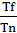 где:Еn – эффективность достижения показателя муниципальной Программы (процентов);Tf – фактическое значение показателя, достигнутое в ходе реализации муниципальной Программы;Tn – плановое значение показателя муниципальной Программы.Для оценки эффективности Программы в части касающейся развития системы библиотечного обслуживания населения применяются следующие показатели:Ежегодный рост числа посещений библиотек по сравнению с предыдущим годом:Р=По/Пп*100%, где  Р – ежегодный рост числа посещений МБУК «СМЦБС» по сравнению с предыдущим годом;По -  количество посещений МБУК «СМЦБС» в отчетном году;Пп – количество посещений МБУК «СМЦБС» в предыдущем году.Ежегодный показатель читаемости в библиотеках:Ч=В:А. гдеЧ – читаемость;В- книговыдача;А – число читателейПриложение № 1                                                                      к муниципальной  программе                                                         «Развитие культуры на селе                                                          на 2020-2022 годы» в муниципальном образовании «Смоленский район» Смоленской областиПОДПРОГРАММА«Развитие дополнительного образования  детей в сфере культуры» муниципальной программы   «Развитие культуры на селена 2020-2022 годы» в муниципальном образовании «Смоленский район»  Смоленской области » (далее – подпрограмма)                                          Паспорт подпрограммы   1. Характеристика сферы реализации подпрограммы «Развитие дополнительного образования  детей в сфере культуры  »,  описание основных проблем в указанной сфере и прогноз еѐ развития.        Важнейшим  условием функционирования системы дополнительного образования в сфере культуры  является общедоступность и массовый характер музыкального и художественного образования детей, которые не только традиционно выполняют функции широкого музыкально-художественного эстетического просвещения и воспитания, но и обеспечивают возможность раннего выявления таланта и создание условий для его органичного, профессионального становления.Дополнительное образование детей представлено пятью детскими школами искусств.Учреждения дополнительного образования в период 2017-2018 годы прошли процедуру лицензирования по программам предпрофессиональной подготовки учащихся.Сохранность контингента учащихся остается основным показателем успешной деятельности детских школ при переходе на программы предпрофессиональной подготовки.     На территории муниципального образования «Смоленский район» Смоленской области находится пять муниципальных бюджетных учреждений дополнительного образования: Кощинская ДШИ, Катынская ДШИ, Печерская ДШИ, Пригорская ДШИ, Сметанинская ДШИ.Для выявления одаренных и талантливых детей, стимулирования интереса к процессу обучения  сложилась система конкурсов, фестивалей и выставок.  В МБУДО Катынской ДШИ  создан в 2010 году  хореографический  коллектив «ТанцКласс», имеющий почетное звание «Образцовый».        Основными видами деятельности являются:-создание условий для художественного образования, эстетического воспитания, духовно-нравственного и творческого развития детей;-выявление одаренных детей в области изобразительного искусства в раннем детском возрасте;-приобретение  детьми знаний, умений и навыков по выполнению живописных  работ; -приобретение детьми опыта  творческой деятельности;-овладение  духовными и культурными ценностями народов мира;-подготовку одаренных детей к поступлению в образовательные учреждения, реализующие профессиональные образовательные программы в области изобразительного искусства. Содержание проблемы и обоснование необходимости ее решения В системе дополнительного образования существует  ряд проблем:- несоответствие между уровнем материально-технической базы и социальным заказом;- нехватка квалифицированных кадров;- износ музыкальных инструментов в музыкальной школе составляет 100%;- нет методической и учебной литературы по теоретическим предметам;- требуется ремонт электропроводки, замена окон и ремонт фасадов зданий;	Решение этих проблем позволит:- удовлетворить возрастные потребности детей в определении жизненных стратегий;- компенсировать отсутствие в основном образовании тех и или иных учебных курсов, необходимых учащимся для определения индивидуального образовательного пути, конкретизации жизненных профессиональных планов, формирования личностных качеств.                        Цели и задачи подпрограммыЦелью подпрограммы является - сохранение и развитие системы дополнительного образования в сфере культуры. Для достижения цели подпрограммы должно быть обеспечено решение следующих задач:Реализация дополнительных образовательных программ и услуг в интересах личности, общества;Удовлетворение образовательных потребностей граждан в области музыкального и художественного образования, эстетического воспитания;Осуществление образовательного процесса на уровне дополнительных предпрофессиональных общеобразовательных программ в области музыкального искусства и живописи в соответствии с Федеральными государственными требованиями для удовлетворения творческих образовательных потребностей обучающихся в овладении базовым комплексом практических навыков и знаний;Выявление одаренных детей и создание наиболее благоприятных условия для совершенствования их таланта;Создание условий для всестороннего развития личности, всемерного раскрытия её способностей;Укрепление материально-технической базы;Обеспечение пожарной безопасности учреждения;Осуществление текущего ремонта зданий;Соблюдение норм СанПиНа в учреждении.Объемы и источники  финансирования подпрограммы          2020  год –   19 432,2 тыс. рублей;          2021 год –   18 726, 6  тыс. рублей;          2022 год –   18 726,6  тыс. рублей;Конечные результаты реализации подпрограммы1) доля выпускников, закончивших обучение на «4»  и  «5» составит в 2022 году 77,8%; 2) доля учащихся, принимающих участие в конкурсных и фестивальных мероприятиях муниципального,  областного, межрегионального, российского и международного уровня составит в 2022 году 45,5% от общего количества учащихся;3) доля учащихся, ставших победителями и призерами конкурсов и фестивалей областного, межрегионального, российского и международного уровня составит в 2022 году 15% от общего количества участников данных мероприятий.Приложение № 2                                                                      к муниципальной  программе                                                         «Развитие культуры на селе                                                          на 2020-2022 годы» в муниципальном образовании «Смоленский район» Смоленской областиПОДПРОГРАММА«Развитие библиотечного дела»  муниципальной программы   «Развитие культуры на селена 2020-2022 годы» в муниципальном образовании «Смоленский район»  Смоленской области » (далее – подпрограмма)                                             Паспорт подпрограммы 1. Характеристика сферы реализации подпрограммы «Развитие библиотечного дела»,  описание основных проблем в указанной сфере и прогноз еѐ развития.       Система организации библиотечного обслуживания в Смоленском районе
регламентируется Федеральным законом от 29 декабря 1994 года № 78-ФЗ «О
библиотечном деле» (далее – закон о библиотечном деле),  где определено право каждого гражданина Российской Федерации независимо от пола, возраста, национальности, образования, социального положения, политических убеждении, отношения к религии на библиотечное обслуживание на территории Российской Федерации, через создание государственной и муниципальной сети общедоступных библиотек, осуществляющих на бесплатной основе библиотечное обслуживание, Федеральным законом от 29 декабря 1994 года № 77-ФЗ «Об обязательном экземпляре документов» (далее – закон об обязательном экземпляре документов). Полномочия в области библиотечного обслуживания населения.       В 2019 году закрыта Чекулинская сельская библиотека – филиал № 37, библиотечное обслуживание в Смоленском районе  осуществляли 30 библиотек,  из них: 2 – Центральные (Центральная библиотека, Центральная детская библиотека) и 29 сельских филиалов. Внестационарное обслуживание осуществляли 19 передвижек и пунктов выдачи книг при Центральных и сельских библиотеках. Изменений в структуре библиотечной сети в 2019 году также  не было. Продолжили работу восемь центров социально- значимой информации (ЦБ, ЦДБ, Катынская, Касплянская, Печерская, Кощинская, Талашкинская, Пригорская с/б), три центра семейного чтения, открытых в декабре 2016 года (ЦДБ, Катынская, Сметанинская с/б), одна кафедра православной литературы (Пригорская с/б), одна модельная сельская библиотека (Талашкинская с/б),  оказывающая  более широкий спектр услуг, чем другие библиотеки района. Почти 80% населенных пунктов Смоленского района имеют доступность библиотечных услуг, это более 85% жителей района. Более 60% библиотек работают по сокращенному графику, это в сельских поселениях с числом жителей менее 2000. В крупных населенных пунктах, с числом жителей более 2000, библиотеки работают в полном режиме. Сокращения режима работы в сельских библиотеках в отчетном году не было. Статистические показателиОказание платных услуг    Число зарегистрированных пользователей в библиотеках МБУК «Смоленская МЦБС» в 2019 году  составило 16995 пользователей (+4 к 2017 году) и  на 495 больше запланированного числа пользователей.  По- прежнему   самое большое количество пользователей сосредоточено в библиотеках: Печерской, Талашкинской, Пригорской,  Центральной библиотеках.  Наименьшее число пользователей в библиотеках: Замощанской, Денисовской, Высоко –Холмской   библиотеках.     Количество посещений. Общее число посещений по ЦБС  составляет 152440, что на 3990 единиц больше показателя  прошлого года, и на 4440 посещений больше запланированных.       Средняя посещаемость по селу – 7,9; по ЦБС - 9. Самые высокие показатели средней посещаемости вМоготовской (10,4), Сметанинской (9,8) библиотеках, ЦДБ (13,3).     Низкие показатели в  Высоко- Холмской (5,9), Жуковской (5,9), Апольинской, Замощанской  (7,2) библиотеках.       Посещение Интернет-ресурса библиотеки (сайт) в 2019 году составило – 12490, это число обращений   к веб-сайту библиотеки, включающие просмотры не менее одной страницы. Это на 3990 посещений больше уровня прошлого года.     Уменьшилось  число массовых мероприятий и число их посещений,  на 30 и 183 соответственно. Это не значит, что ухудшилась  работа библиотек. Это говорит о более качественном и содержательном проведении каждого мероприятия, на которых присутствует  не менее 14 человек.    Среди сельских библиотек  самое большое количество  массовых мероприятий проведено  в  Кощинской  (118), Пригорской (86), Печерской (53), Лубнянской (52) сельских библиотеках, ЦДБ (73).      Количество книговыдач, как основная библиотечная услуга, составило 382501 экз. по ЦБС, что на 1024 экземпляра меньше уровня 2019 года, но  на 12501 экземпляр больше запланированного.  Средняя читаемость по селу составляет 22,9.       Самые высокие показатели средней читаемости в Моготовской (31,8), Лоинской (24.4) Апольинской (26,7),  Касплянской (26,8) библиотеках,  ЦДБ (29,1). Самые низкие показатели средней читаемости в Михновской (16,9),  Козинской (21,7), Волоковской (21,6) сельских библиотеках.Охват населения библиотечным обслуживанием составляет – 41%. Формирование и сохранность фонда – это главный вопрос существования любой библиотеки. Библиотекари обязаны и  ведут работу по сохранности и контролю библиотечных фондов согласно инструкции по  учету библиотечных фондов. В библиотеках соблюдается режим хранения фонда: световой, температурно-влажностный и санитарно-гигиенический. Освещение библиотек естественное и искусственное. Системы кондиционирования в библиотеках нет.  Температурно-влажностный режим в помещениях библиотек регулируется  путем проветривания через форточки, двери. Все помещения отапливаются. 
Санитарно- гигиенический режим – это в основном борьба с пылью. Раз в месяц, в последнюю пятницу каждого месяца,   в библиотеках проводится санитарный день. В этот день читателей не обслуживают. В  библиотеках района имеется пожарная сигнализация  в 21 библиотеке. Аварийных ситуаций в 2019 году не было.На комплектование фонда в 2019 году  было выделено больше средств, чем в 2018, оно по - прежнему остается недостаточным. В библиотеки поступили дарственные книги  от спонсоров, благотворителей и населения (1117  экземпляров). В настоящее время фонды не только физически изношены, но и морально устарели, особенно отраслевая литература. Обновление фонда в отчетном году составило около двух процентов (1,8%) (в 2017 – 1,2%).  Такие фонды не всегда соответствуют запросам пользователей. Поэтому  практически каждая библиотека вынуждена искать свои пути решения проблемы пополнения фонда. Это  работа со спонсорами по привлечению внебюджетных средств на комплектование,  сотрудничество с отечественными и международными благотворительными фондами,  работа с читателями и населением, которые готовы подарить библиотеке книги из своих домашних коллекций. В  2019 году она была не достаточно активной. Также есть проблема в нехватке места для хранения книжного фонда. Сохранность фондов обеспечивается комплексным подходом к вопросам его учета, размещения, хранения и охраны. Библиотеки района  продолжают принимать  участие в   корпоративном проекте «Сводный электронный каталог библиотек Смоленской области. Для каталогизации используется программное обеспечение АБИС «РУСЛАН», позволяющее создавать базы данных в едином коммуникативном формате RUSMARC. За 2019 год  было создано 3422 записи, объем на конец отчетного года составил 9139 записей, в том числе доступных в Internet – 8777. Объединенный электронный каталог размещен на сервере областной универсальной библиотеки, доступ к нему организован на сайте www.smolensklib.ru.2. Цель (цели), задачи, сроки и этапы реализации подпрограммы «Развитие библиотечного дела»
     Целью подпрограммы  является обеспечение организации и развития
библиотечного обслуживания населения Смоленского района и комплектование
книжных фондов.
Задачами подпрограммы  являются:
1. Обеспечение доступа населения района к информационно-библиотечным ресурсам;
2. Создание условий для повышения качества и доступности библиотечных услуг, интеллектуального развития населения района на основе формирования единого библиотечно-информационного и культурного пространства на территории района и области.
  3.Объемы и источники  финансирования подпрограммы2020 г. – 15 088,6 тыс. рублей;2021 г.- 13 248, 9 тыс. рублей;2022 г. – 13 248,9 тыс. рублей4.Ожидаемые результаты подпрограммыЕжегодное выполнение муниципальных планов на оказание муниципальных услуг (выполнение работ) муниципальными  учреждениями отрасли культуры на 100%.Приложение № 3                                                                      к муниципальной  программе                                                         «Развитие культуры на селе                                                          на 2020-2022 годы» в муниципальном образовании «Смоленский район» Смоленской областиПОДПРОГРАММА«Культурно-досуговая деятельность и народное творчество»муниципальной программы   «Развитие культуры на селе на 2020-2022 годы» в муниципальном образовании «Смоленский район»  Смоленской области » (далее – подпрограмма)Паспорт подпрограммыХарактеристика сферы реализации подпрограммы «Культурно-досуговая деятельность и народное творчество», описание основных проблем в указанной сфере и прогноз еѐ развития
      В Смоленском районе действует широкая сеть учреждений культуры
клубного типа, которая включает в себя по состоянию на 1 января 2019 года 29
учреждений. МБУК КТ «Районный дом культуры» является головным
организационно-методическим учреждением района, объединившим работу
клубных учреждений и творческих коллективов района. Основные функции: - разработка стратегических направлений, моделей и технологий программного развития культурно-досуговой сферы и народного творчества; - оказание методической и творческой помощи по развитию самодеятельного художественного творчества; - организация и проведение областных, районных фестивалей, смотров, конкурсов, праздников народного творчества, выставок декоративно-прикладного творчества и изобразительного искусства;-  внедрение и развитие инновационных форм клубной работы среди различных категорий населения;- общепросветительская деятельность;- учебно-практические мероприятия по повышению квалификации работников культуры (организация и проведение семинаров,  
творческих лабораторий, мастер-классов, научно-практических
конференций) для различных категорий специалистов клубных учреждений
района; - выпуск методических пособий по народной художественной культуре,
информационных, репертуарно-методических материалов по вопросам досуговой деятельности, развитию народного творчества.
  Коллективы, имеющие звание«Народный самодеятельный художественный коллектив»Коллективы, имеющие звание«Образцовый самодеятельный художественный коллектив»Всего любительских объединений и клубов по интересам (по району) _82__,    в их участников  1326    из них:Всего коллективов художественной самодеятельности 175, в них участников 2593 из них: Цель и задачи, сроки и этапы подпрограммы  
Целью подпрограммы  является стимулирование развития народного творчества и культурно-досуговой деятельности на территории Смоленского района.
Задачами подпрограммы  являются следующие:
1. Обеспечение доступа населения к услугам по организации досуга
населения, развития народного творчества.
2. Создание комфортных условий для предоставления культурных услуг населению и развития народного творчества, популяризация современной и
традиционной народной культуры Смоленского района.
 Объемы и источники  финансирования подпрограммы
 2020 г. -43 239,1  тыс. рублей;2021 г. - 35 139,1 тыс. рублей;2022 г. - 35 139,1 тыс. рублей.Ожидаемые результаты подпрограммы  Ежегодное выполнение муниципальных планов на оказание муниципальных услуг (выполнение работ) муниципальными  учреждениями отрасли культуры на 100%.)Приложение   к муниципальной программе «Развитие культуры на селе  на 2020-2022 годы» в муниципальном образовании «Смоленский район» Смоленской области, утвержденной постановлением Администрации муниципального образования «Смоленский район» Смоленской области от _________________   № _____________ПЕРЕЧЕНЬ МЕРОПРИЯТИЙМУНИЦИПАЛЬНОЙ  ПРОГРАММЫ«Развитие культуры на селе  на 2020-2022 годы» в муниципальном образовании«Смоленский район» Смоленской областиИтоговая сумма расходов муниципальной программы«Развитие культуры на селе на 2020-2022 годы» в муниципальном образовании «Смоленский район» Смоленской областиОтветственный исполнитель Программы Отдел по культуре, туризму и спорту  Администрации муниципального образования «Смоленский район» Смоленской области Участники муниципальной программы1.МБУК КТ «Районный дом культуры» муниципального образования «Смоленский район» Смоленской области; 2. МБУК «Смоленская МЦБС» муниципального образования «Смоленский район» Смоленской области;3. МБУДО «Катынская ДШИ» муниципального образования «Смоленский район» Смоленской области.4. МБУДО «Кощинская ДШИ» муниципального образования «Смоленский район» Смоленской области.5. МБУДО «Пригорская  ДШИ» муниципального образования «Смоленский район» Смоленской области.6. МБУДО «Печерская ДШИ» муниципального образования «Смоленский район» Смоленской области.7. МБУДО «Сметанинская ДШИ» муниципального образования «Смоленский район» Смоленской области.Подпрограммы
муниципальной
программы«Развитие дополнительного образования детей в сфере культуры»  «Развитие библиотечного дела»«Культурно-досуговая деятельность  и народное творчество»Цель программыСоздание условий для комплексного развития культурного и туристического потенциала, сохранения культурного наследия и гармонизации культурной жизни Смоленского района Смоленской областиЗадачи Программы-обеспечение широкого доступа жителей района культурным ценностям; - обеспечение услугами культуры населения удаленных деревень     муниципального образования; -увеличение числа посещений учреждений культуры и проводимых ими мероприятий- формирование и обеспечение сохранности библиотечных фондов. 
- внедрение новых информационных технологий библиотечного обслуживания населения, формирование и расширение доступа к информационным ресурсам. 
- библиотечное, библиографическое, информационное  обслуживание различных категорий пользователей.- создание условий для развития художественно - эстетического творчества.- повышение профессионального уровня руководителей образовательных учреждений, педагогических работников, руководителей творческих коллективов, работающих с талантливыми детьми.- выявление и дальнейшее развитие индивидуальных способностей детей, реализация их творческого потенциала.- содействие в развитии одарённости, обеспечении культурного обмена, расширении эмоциональных творческих контактов будущих лидеров общества со своими сверстниками.- сценка творческого труда юных дарований, оказание им моральной и материальной поддержки.- оценка творческого труда преподавателей, руководителей творческих коллективов, оказание им моральной и материальной  поддержки.- укрепление материально - технической базы культурно – досуговых, библиотечных учреждений  и учреждений дополнительного образования, повышение уровня использования современных технологийСроки реализации Программы2020-2022 годыОбъемы бюджетных ассигнований и источники финансирования ПрограммыОбъем  финансирования мероприятий Программы определяется Администрацией муниципального образования «Смоленский район» Смоленской области, с привлечением внебюджетных источников, а также бюджетами  сельских поселений.Ожидаемые результаты реализации Программы-  повышение роли культуры, сохранение и развитие  культурного потенциала муниципального образования «Смоленский район» Смоленской области;- увеличение числа посетителей культурно - досуговых мероприятий и участников клубных формирований- устойчивое функционирование библиотек района, повышение уровня нравственно-эстетического и духовного развития населения, сохранение преемственности и обеспечение условий долгосрочного развития и сохранения культурных традиций- решение конкретных задач, взаимосвязанных и скоординированных по времени, ресурсам и исполнителям на всех стадиях создания условий для выявления, поддержки и развития детей, включая методическое, кадровое, информационное и организационное обеспечение;- внедрение новых методов работы с детьми, адресную индивидуальную поддержку талантливых детей через систему премий, стипендий, путёвок, проведение творческих мероприятий, реализация которых  позволит детям демонстрировать свои достижения;- улучшение материально-технической базы школ путём проведения капитального и текущего ремонтов, а также приобретения для них современного оборудования, музыкальных инструментов, гипсовых моделей, муляжей, мольбертов, мебели и др;- совершенствование системы конкурсов, фестивалей, смотров, культурно-массовых мероприятий, способствующих развитию культурной среды Смоленского района;- сохранение педагогического потенциала и увеличение количества учащихся в детских школах искусств, внедрение инноваций, определяющих новое содержание и качество образования.-  расширение гастрольной деятельности учреждений культуры 1Ответственный исполнительподпрограммы Отдел по культуре, туризму и спорту Администрации муниципального образования «Смоленский район» Смоленской области2Соисполнители подпрограммы  1.МБУДО «Катынская ДШИ» МО «Смоленский район» Смоленской области.2. МБУДО «Кощинская ДШИ» МО «Смоленский район» Смоленской области.3. МБУДО «Пригорская ДШИ» МО «Смоленский район» Смоленской области.4. МБУДО «Печерская ДШИ» МО «Смоленский район» Смоленской области.5. МБУДО «Сметанинская ДШИ» МО «Смоленский район» Смоленской области.3Участники подпрограммыотсутствуют4Цель подпрограммыСохранение и развитие учреждений дополнительного образования детей 5Задачи подпрограммы1) обеспечение качественного предоставления  дополнительного образования в сфере культуры;2) оказание муниципальной поддержки талантливым учащимся.6Целевые показатели и индикаторы подпрограммы1)  сохранение  доли выпускников, закончивших обучение на «4»  и  «5»;2) увеличение доли учащихся, принимающих участие в конкурсных и фестивальных мероприятиях областного, межрегионального, российского и международного уровня в 2020-2022 году;3)   увеличение  доли учащихся, ставших победителями и призерами конкурсов и фестивалей областного, межрегионального, российского и международного уровня в 2020-2022 году.7Этапы и сроки     
реализации подпрограммы  2020-2022  г.г.8Объемы и источники         
финансирования подпрограммы, тыс. руб. Из них по годам реализации:2020  год –   19 432,2 тыс. рублей;2021 год –   18 726,6  тыс. рублей;2022 год –   18 726,6   тыс. рублей; 9Конечные результаты        
реализации подпрограммы  1) доля выпускников, закончивших обучение на «4»  и  «5» составит в 2022 году 77,8%; 2) доля учащихся, принимающих участие в конкурсных и фестивальных мероприятиях муниципального,  областного, межрегионального, российского и международного уровня составит в 2022 году 45,5% от общего количества учащихся;3) доля учащихся, ставших победителями и призерами конкурсов и фестивалей областного, межрегионального, российского и международного уровня составит в 2022 году 13% от общего количества участников данных мероприятий.СМОЛЕНСКИЙ     РАЙОН2018-2019 учебный годВсего обучающихся - 8932019-2020 учебный годВсего обучающихся - 1040Катынская ДШИ233255Кощинская ДШИ160181Печерская ДШИ266336Пригорская ДШИ130158Сметанинская ДШИ1041101Ответственный исполнительподпрограммы Отдел по культуре, туризму и спорту Администрации муниципального образования «Смоленский район» Смоленской области2Соисполнители подпрограммыМБУК «Смоленская МЦБС» МО «Смоленский район» Смоленской области3Участники программы сельские библиотеки4Цель подпрограммыОбеспечение доступа населения района
к информационно-библиотечным ресурсам. 5Задача подпрограммыОбеспечение эффективного   управления муниципальной программой, координация деятельности учреждений культуры и дополнительного образования детей, находящихся в ведении отдела культуры, туризма и спорта Администрации муниципального образования «Смоленский район» Смоленской области6Целевые индикаторы
и  показатели подпрограммы Уровень выполнения плана  на оказание муниципальных услуг (выполнение работ) и планов финансово-хозяйственной деятельности муниципальными  учреждениями отрасли культуры 7Этапы и сроки реализацииподпрограммы2020-2022 г.г.8Объемы и источники  финансирования подпрограммы,
тыс. руб.МБУК «Смоленская МЦБС»2020 г. – 15 088,6 тыс. рублей;2021 г.- 13 248,9 тыс. рублей;2022 г. – 13 248,9 тыс. рублей;9Ожидаемые результаты подпрограммы  Ежегодное выполнение муниципальных планов на оказание муниципальных услуг (выполнение работ) муниципальными  учреждениями отрасли культуры на 100%.         № п\пНаименование структурных подразделений              Адрес1Центральная  библиотека Смоленская область, Смоленский район с. Катынь,ул. Витебское Шоссе, д.9 «а» 2Центральная детская  библиотека 214525 Смоленская область, Смоленский район д. Новые Батеки, ул. Чуркиных д.10 «а»  3Апольинская сельская библиотека – филиал № 1 МБУК СМЦБССмоленская область, Смоленский район д. Аполье, ул. Ефимова, д. 34Верховская  сельская библиотека – филиал № 3 МБУК СМЦБССмоленская область, Смоленский район д. Верховье, ул. Речная, д.25Волоковская  сельская библиотека – филиал № 4 МБУК СМЦБССмоленская область, Смоленский район д. Волоковая, ул. Центральная, д.96Денисовская  сельская библиотека – филиал № 5 МБУК СМЦБССмоленская область, Смоленский район д. Бабны, ул.Набережная ,д.217Дивасовская  сельская библиотека – филиал № 6 МБУК СМЦБССмоленская область, Смоленский район д. Дивасы, ул. Мичурина, д.298Высоко – Холмская   сельская библиотека – филиал № 7 МБУК СМЦБССмоленская область, Смоленский район д. Высокий Холм, д.169Замощанская  сельская библиотека – филиал № 8 МБУК СМЦБССмоленская область, Смоленский район д. Замошье, ул.Молодежная, д. 123     10Кощинская  сельская библиотека – филиал .№9 МБУК СМЦБССмоленская область, Смоленский район, д. Кощино, ул.Дружбы,д.2911Касплянская  сельская библиотека – филиал № 10 МБУК СМЦБССмоленская область, Смоленский район с. Каспля, ул.Советская,д.112Катынская   сельская библиотека – филиал № 11 МБУК СМЦБССмоленская область, Смоленский район п. Авторемзавод, д.19 «а»13Козинская  сельская библиотека – филиал .№ 12 МБУК СМЦБССмоленская область, Смоленский район д. Богородицкое,  ул. Викторова, д.2314Бубновская  сельская библиотека – филиал  № 14 МБУК СМЦБССмоленская область, Смоленский район д. Бубново , ул.Садовая, д.2015Лоинская  сельская библиотека – филиал № 16 МБУК СМЦБССмоленская область, Смоленский район д. Лоино, ул. Центральная, д.1616Лубнянская  сельская библиотека – филиал № 17 МБУК СМЦБССмоленская область, Смоленский район д. Лубня, ул. Центральная, д.317Михновская  сельская библиотека – филиал № 20 МБУК СМЦБССмоленская область, Смоленский район д. Михновка, ул.Рождественская, д.1918Пригорская  сельская библиотека – филиал № 21 МБУК СМЦБССмоленская область, Смоленский район с.Пригорское,  ул. Спортивная, д.2 19Ольшанская  сельская библиотека – филиал № 22 МБУК СМЦБССмоленская область, Смоленский район д.Ольша, ул.Садовый переулок 1, д.1 «а»20Печерская  сельская библиотека – филиал № 23  МБУК СМЦБССмоленская область, Смоленский район с. Печерск,ул. Минская, д.321Моготовская  сельская библиотека – филиал № 24 МБУК СМЦБССмоленская область, Смоленский район д. Моготово,ул. Школьная,  д.922Почаевская сельская библиотека- филиал №  МБУК СМЦБССмоленская область, Смоленский район д. Почаево, ул.Витебское шоссе,д.622Синьковская  сельская библиотека – филиал № 29 МБУК СМЦБССмоленская область, Смоленский район д. Синьково, ул. Гутина, 1 «б»23Сметанинская сельская библиотека – филиал № 30 МБУК СМЦБССмоленская область, Смоленский район д. Сметанино, ул. Липатенкова, д.1124Мазальцевская  сельская библиотека – филиал №31 МБУК СМЦБССмоленская область, Смоленский район. д.Мазальцево, ул. Мира. д.4925Жуковская  сельская библиотека – филиал № 32 МБУК СМЦБССмоленская область, Смоленский район д. Жуково, ул.  Мира, д.326Сыр – Липецкая  сельская библиотека – филиал № 33 МБУК СМЦБССмоленская область, Смоленский район д. Вязгино, ул. Мира, д.2027Талашкинская  сельская библиотека – филиал № 34 МБУК СМЦБССмоленская область, Смоленский район с. Талашкино,ул. Парковая, д.14     28Хохловская  сельская библиотека – филиал 29№ 36 МБУК СМЦБССмоленская область, Смоленский район д. Хохлово, ул. Мира, д.12  29Русиловская сельская библиотека –филиал №   МБУК СМЦБССмоленская область, Смоленский район д. Русилово, ул.Садовая. д.17№п/пНаименование показателяМуниципальное задание (план)20182019+/- к 2019 году1Охват населения района библиотечным обслуживанием32%2Число пользователей, в том числе удаленных 165001699116995+43Количество выданных документов, в том числе удаленным пользователям370000383525382501-10244Количество выданных пользователям копий документов12471312+655Количество выданных справок и предоставленных консультаций посетителям библиотек53245120-2046Количество выданных справок и  консультаций, предоставляемых в виртуальном режиме удаленным пользователям   библиотек345658+3137Количество изданий, полученных по МБА6283+218Количество посещений библиотек, в том числе культурно- просветительных мероприятий148000148450152440+39909Количество посещений читателей- детей, в том числе на культурно- просветительных мероприятиях7780877573-23510Число посещений просветительских мероприятий1846518282- 18311Количество массовых  мероприятий13501320- 3012Организация передвижек и пунктов выдачи2019-113Число читателей в библ. пунктах789704- 8514Количество посещений веб-сайтов библиотек850012490+399015Средняя читаемость22.422,516Средняя посещаемость8,7917Обращаемость1,41,418ДокументообеспеченностьНа 1 читателяНа 1 жителя16,56,0216,74,719Расходы на обслуживание одного пользователя (руб)682,0920Расходы на одно посещение78,0721Расходы на одну документовыдачу (руб)30,2122Количество экземпляров библиотечного фонда (руб)280676277589- 308723Пополнение фондов (экз)46794949+27024Объем электронного каталога+ 300054489139БиблиотекиВсего поступило средств от платных услуг (сумма)Всего поступило средств от платных услуг (сумма)В том числеВ том числеВ том числеВ том числеБиблиотекиВсего поступило средств от платных услуг (сумма)Всего поступило средств от платных услуг (сумма)ксерокопированиексерокопированиес использованием компьютерных технологийдругое2019201820192018ЦБС1500014420,001500014420,00ЦБ60002320,0060002320,00ЦДБ25003000,0025003000,00СФ65009100,0065009100,001Ответственный исполнительподпрограммыОтдел по культуре, туризму и спорту Администрации муниципального образования «Смоленский район» Смоленской области2Соисполнители подпрограммыМБУК  КТ «Районный дом культуры» МО «Смоленский район» Смоленской области3Участники программыСельские дома культуры4Цель подпрограммыСтимулирование развития народного творчества и культурно-досуговой деятельности на территории Смоленского района5Задача подпрограммы1.Обеспечение доступа населения к
услугам по организации досуга населения,
развития народного творчества и
киновидеопоказа;
2.Создание комфортных условий для
предоставления культурных услуг
населению и развития народного
творчества, популяризация современной и
традиционной культуры родного края,
расширение доступа к киноискусству.6Целевые индикаторы
и  показатели подпрограммы Уровень выполнения плана  на оказание муниципальных услуг (выполнение работ) и планов финансово-хозяйственной деятельности муниципальными  учреждениями отрасли культуры 7Этапы и сроки реализацииподпрограммы2020-2022 г.г.8Объемы и источники  финансирования подпрограммы,
тыс. руб.МБУК КТ  «Районный дом культуры»2020 г. –43 239,1  тыс. рублей;2021 г.-   35 139,1 тыс. рублей;2022 г. –  35 139,1 тыс. рублей;9Ожидаемые результаты подпрограммы  Ежегодное выполнение муниципальных планов на оказание муниципальных услуг (выполнение работ) муниципальными  учреждениями отрасли культуры на 100%.№ п\пСельские филиалы1Верховский сельский дом культуры2Волоковской сельский дом культуры3Гнёздовский сельский дом культуры4Денисовский сельский дом культуры5Дивасовский сельский дом культуры6 Жуковский сельский дом культуры7Замощанский сельский дом культуры8Касплянский сельский дом культуры9Катынский сельский дом культуры10Козинский сельский дом культуры11Кощинский сельский дом культуры12Лоинский сельский дом культуры13Лубнянский сельский дом культуры14Мазальцевский сельский дом культуры15Моготовский сельский дом культуры16РДК17Сметанинский сельский дом культуры18Сыр-Липецкий сельский дом культуры19Талашкинский сельский дом культуры20Хохловский сельский дом культуры21Апольинский сельский клуб22Бубновский сельский клуб23Высоко-Холмский сельский клуб24Ольшанский сельский клуб25 Санниковский сельский дом культуры26Русиловский СДК27Почаевский сельский клуб28Культурно-досуговый центр «ОЛИМП»29Катынский культурно-досуговый центр№п/п Название коллективаФИО руководителя, контактный телефон   Дата присвоения звания  Дата последнего подтверждения звания  Участие в фестивалях, конкурсах (название мероприятия, место и время проведения) с указанием наград11Фольклорный ансамбль «Рябинушка»  Опалева И.А..2018г.Областной фестиваль-конкурс «Поет село родное» (Лауреат)22.Хор «Смоленское раздолье»Захаренков С.Н.1989г.2020г.Областной фестиваль-конкурс «Поет село родное» (3 место),Всероссийский хоровой фестиваль (Диплом I степени)3.3Театральный коллектив «Маскарад»Пирожков П.Е1997г.2020г.Областной конкурс детского и юношеского творчества «Мы правнуки славной Победы» (Диплом IIIcтепени), областной конкурс профессионального мастерства «Люблю свою профессию» (Диплом I степени).4.4Коллектив современного эстрадного танца «Феерия»Агеенкова А.А.2014г.2020г.III международный онлайн- конкурс хореографического искусства «Вдохновение» лауреат II степени;III областной творческий фестиваль-конкурс «Артищок» среди обучающихся профессиональных образовательных организаций Смоленской области лауреат II степени5 5Хоровой коллектив «Реченька»Булыженкова Е.Н.1992г.2018г.Участие в районных смотрах, конкурсах и фестивалях.66Академический хорТихомирова Н.А.-2018г.Участие в районных смотрах, конкурсах и фестивалях.7.7Хоровой коллектив «Каспляночка»Свиренкова И.Е.1973г.2020г.Участие в районных смотрах, конкурсах и фестивалях.88.Ансамбль эстрадного пения «Камертон»Давыдова Л.В.2007г.2019г.Участие в районных смотрах, конкурсах и фестивалях.99Хоровой коллектив Михновского дома культурыСеливерстов И. А.19972020г.Участники культурно-массовых мероприятий и концертов для Михновского сельского поселения.№п/п Название коллективаФИО руководителя, контактный телефон Дата присвоения званияДата последнего подтверждения званияУчастие в фестивалях, конкурсах (название мероприятия, место и время проведения) с указанием наград1.1Фольклорный ансамбль «Ленок»Воробьёва Е.С.1985г.2018г.Областной фестиваль - конкурс «Ритмы века»  - лауреаты III степениКонкурс «Наследие Тенишевой детям» Конкурс «Таланты Смоленщины» - диплом III степени22Ансамбль народного танца «Забава» Самусева Е.Я.1985г.2019г.Конкурс  «Наследие Тенишевой детям», участие в районных смотрах, конкурсах и фестивалях.33Хореографическая студия «Гармония»Аленкова В.С.1993г.2019г.Диплом Лауреата II степени областного конкурса «Ритмы века 2018»4Хореографический коллектив «Веста»Комасева Е.Ф.2019 г.№ п/пНаправленияв них участниковдетские (до 14 лет)детские (до 14 лет)молодежные(от 14 -25  лет)молодежные(от 14 -25  лет)№ п/пНаправленияв них участниковвсегов них участниковвсегов них участников1.1Гражданско-патриотические51--2512Художественно-творческие 824562263.Естественно-научные, экологические222224.Физкультурно-оздоровительные436518092565.Другие7352948529250№ п/пНаправлениявсегов них участниковдетские (до 14 лет)детские (до 14 лет)молодежные(от 14 -25 лет)молодежные(от 14 -25 лет)№ п/пНаправлениявсегов них участниковвсегов них участниковвсегоВ них участниковХоровые коллективы10156----В т.ч. академические хоры117----В т.ч. хоры русской песни 9139----Вокальные ансамбли988--543Студии, кружки эстрадного пения36337151681398Хореографические коллективы3650127378442В т.ч. народного танца3342525317327В т.ч. эстрадного танца376261115В т.ч. современного танца------В т.ч. спортивного бального танца------Цирковые коллективы------Клоунада, интермедии,  пантомима, оригинальный жанр------Спортивно-эстрадные коллективы------Драматические коллективы2428119222439Коллективы художественного чтения3226032260--Фольклорные коллективы896231--Оркестры, ансамбли народных инструментов1919--Духовые оркестры------ВИА, эстрадные ансамбли797--160Кино-фото-видео------Прочие коллективы (указать жанр)Кружки ИЗО, ДПИ, лепки и рисования1211112111--№ п/пНаименование Исполнительмероприятия    
Источник финансового обеспечения Объем средств на реализацию муниципальной программы на отчетный год и плановый период (рублей)Объем средств на реализацию муниципальной программы на отчетный год и плановый период (рублей)Объем средств на реализацию муниципальной программы на отчетный год и плановый период (рублей)№ п/пНаименование Исполнительмероприятия    
Источник финансового обеспечения    2020тыс.руб.   2021тыс. руб.   2022 тыс.руб.Цель муниципальной программы: Создание условий для комплексного развития культурного и туристического потенциала,
сохранения культурного наследия и гармонизации культурной жизни   Смоленского района  Смоленской областиЦель муниципальной программы: Создание условий для комплексного развития культурного и туристического потенциала,
сохранения культурного наследия и гармонизации культурной жизни   Смоленского района  Смоленской областиЦель муниципальной программы: Создание условий для комплексного развития культурного и туристического потенциала,
сохранения культурного наследия и гармонизации культурной жизни   Смоленского района  Смоленской областиЦель муниципальной программы: Создание условий для комплексного развития культурного и туристического потенциала,
сохранения культурного наследия и гармонизации культурной жизни   Смоленского района  Смоленской областиЦель муниципальной программы: Создание условий для комплексного развития культурного и туристического потенциала,
сохранения культурного наследия и гармонизации культурной жизни   Смоленского района  Смоленской областиЦель муниципальной программы: Создание условий для комплексного развития культурного и туристического потенциала,
сохранения культурного наследия и гармонизации культурной жизни   Смоленского района  Смоленской областиЦель муниципальной программы: Создание условий для комплексного развития культурного и туристического потенциала,
сохранения культурного наследия и гармонизации культурной жизни   Смоленского района  Смоленской областиПодпрограмма 1  «Развитие дополнительного образования детей в сфере культуры» на 2020-2022 годыПодпрограмма 1  «Развитие дополнительного образования детей в сфере культуры» на 2020-2022 годыПодпрограмма 1  «Развитие дополнительного образования детей в сфере культуры» на 2020-2022 годыПодпрограмма 1  «Развитие дополнительного образования детей в сфере культуры» на 2020-2022 годыПодпрограмма 1  «Развитие дополнительного образования детей в сфере культуры» на 2020-2022 годыПодпрограмма 1  «Развитие дополнительного образования детей в сфере культуры» на 2020-2022 годыПодпрограмма 1  «Развитие дополнительного образования детей в сфере культуры» на 2020-2022 годыЦель подпрограммы 1: Сохранение и развитие учреждений дополнительного образования детейЦель подпрограммы 1: Сохранение и развитие учреждений дополнительного образования детейЦель подпрограммы 1: Сохранение и развитие учреждений дополнительного образования детейЦель подпрограммы 1: Сохранение и развитие учреждений дополнительного образования детейЦель подпрограммы 1: Сохранение и развитие учреждений дополнительного образования детейЦель подпрограммы 1: Сохранение и развитие учреждений дополнительного образования детейЦель подпрограммы 1: Сохранение и развитие учреждений дополнительного образования детейОсновное мероприятие 1 подпрограммы 1 Основные мероприятия по обеспечению деятельности детских школ искусств на территории муниципального образования  «Смоленский район» Смоленской областиОсновное мероприятие 1 подпрограммы 1 Основные мероприятия по обеспечению деятельности детских школ искусств на территории муниципального образования  «Смоленский район» Смоленской областиОсновное мероприятие 1 подпрограммы 1 Основные мероприятия по обеспечению деятельности детских школ искусств на территории муниципального образования  «Смоленский район» Смоленской областиОсновное мероприятие 1 подпрограммы 1 Основные мероприятия по обеспечению деятельности детских школ искусств на территории муниципального образования  «Смоленский район» Смоленской областиОсновное мероприятие 1 подпрограммы 1 Основные мероприятия по обеспечению деятельности детских школ искусств на территории муниципального образования  «Смоленский район» Смоленской областиОсновное мероприятие 1 подпрограммы 1 Основные мероприятия по обеспечению деятельности детских школ искусств на территории муниципального образования  «Смоленский район» Смоленской областиОсновное мероприятие 1 подпрограммы 1 Основные мероприятия по обеспечению деятельности детских школ искусств на территории муниципального образования  «Смоленский район» Смоленской области1.1Расходы  на оплату  труда  в муниципальных  учреждениях дополнительного образования в сфере культуры в муниципальном образовании «Смоленский район» Смоленской областиОтдел по культуре туризму и спортуМКУ «ЦБУКО Смоленского района»бюджет  муниципального образования17051,417051,417051,41.2Субсидии  на оплату коммунальных  услуг в учреждениях дополнительного образования в сфере культуры в муниципальном образовании «Смоленский район» Смоленской областиОтдел по культуре туризму и спорту МКУ «ЦБУКО Смоленского района»бюджет  муниципального образования1175,21175,21175,21.3Расходы на финансовое обеспечение муниципального задания  в учреждениях дополнительного образования в сфере культуры в муниципальном образовании «Смоленский район» Смоленской  областиОтдел по культуре туризму и спортуМКУ «ЦБУКО Смоленского района»бюджет  муниципального образования1205,6500,0500,0Итого по основному мероприятию 1  подпрограммы 1Итого по основному мероприятию 1  подпрограммы 1бюджет муниципального образования19432,218726,618726,6Цель муниципальной программы: Создание условий для комплексного развития культурного и туристического потенциала,
сохранения культурного наследия и гармонизации культурной жизни   Смоленского района  Смоленской области Цель муниципальной программы: Создание условий для комплексного развития культурного и туристического потенциала,
сохранения культурного наследия и гармонизации культурной жизни   Смоленского района  Смоленской области Цель муниципальной программы: Создание условий для комплексного развития культурного и туристического потенциала,
сохранения культурного наследия и гармонизации культурной жизни   Смоленского района  Смоленской области Цель муниципальной программы: Создание условий для комплексного развития культурного и туристического потенциала,
сохранения культурного наследия и гармонизации культурной жизни   Смоленского района  Смоленской области Цель муниципальной программы: Создание условий для комплексного развития культурного и туристического потенциала,
сохранения культурного наследия и гармонизации культурной жизни   Смоленского района  Смоленской области Цель муниципальной программы: Создание условий для комплексного развития культурного и туристического потенциала,
сохранения культурного наследия и гармонизации культурной жизни   Смоленского района  Смоленской области Цель муниципальной программы: Создание условий для комплексного развития культурного и туристического потенциала,
сохранения культурного наследия и гармонизации культурной жизни   Смоленского района  Смоленской области Подпрограмма 2  «Развитие библиотечного дела» на 2020-2022 годыПодпрограмма 2  «Развитие библиотечного дела» на 2020-2022 годыПодпрограмма 2  «Развитие библиотечного дела» на 2020-2022 годыПодпрограмма 2  «Развитие библиотечного дела» на 2020-2022 годыПодпрограмма 2  «Развитие библиотечного дела» на 2020-2022 годыПодпрограмма 2  «Развитие библиотечного дела» на 2020-2022 годыПодпрограмма 2  «Развитие библиотечного дела» на 2020-2022 годыЦель подпрограммы: Обеспечение доступа населения района к информационно-библиотечным ресурсам.Цель подпрограммы: Обеспечение доступа населения района к информационно-библиотечным ресурсам.Цель подпрограммы: Обеспечение доступа населения района к информационно-библиотечным ресурсам.Цель подпрограммы: Обеспечение доступа населения района к информационно-библиотечным ресурсам.Цель подпрограммы: Обеспечение доступа населения района к информационно-библиотечным ресурсам.Цель подпрограммы: Обеспечение доступа населения района к информационно-библиотечным ресурсам.Цель подпрограммы: Обеспечение доступа населения района к информационно-библиотечным ресурсам.Основное мероприятие 1 подпрограммы 1 Обеспечение деятельности библиотечной системы в муниципальном образовании «Смоленский район» Смоленской области.Основное мероприятие 1 подпрограммы 1 Обеспечение деятельности библиотечной системы в муниципальном образовании «Смоленский район» Смоленской области.Основное мероприятие 1 подпрограммы 1 Обеспечение деятельности библиотечной системы в муниципальном образовании «Смоленский район» Смоленской области.Основное мероприятие 1 подпрограммы 1 Обеспечение деятельности библиотечной системы в муниципальном образовании «Смоленский район» Смоленской области.Основное мероприятие 1 подпрограммы 1 Обеспечение деятельности библиотечной системы в муниципальном образовании «Смоленский район» Смоленской области.Основное мероприятие 1 подпрограммы 1 Обеспечение деятельности библиотечной системы в муниципальном образовании «Смоленский район» Смоленской области.Основное мероприятие 1 подпрограммы 1 Обеспечение деятельности библиотечной системы в муниципальном образовании «Смоленский район» Смоленской области.1.1Расходы  на оплату  труда  в муниципальных  учреждениях библиотечной системы в муниципальном образовании «Смоленский район» Смоленской областиОтдел по культуре туризму и спортуМКУ «ЦБУКО Смоленского района»бюджет  муниципального образования11666,911666,811666,81.2Субсидии  на оплату коммунальных  услуг в учреждениях библиотечной системы в муниципальном образовании «Смоленский район» Смоленской областиОтдел по культуре, туризму и спортуМКУ «ЦБУКО Смоленского района»бюджет  муниципального образования1082,11082,11082,11.3  Расходы на финансовое обеспечение муниципального задания  в учреждениях библиотечной системы в муниципальном образовании «Смоленский район» Смоленской  областиОтдел по культуре, туризму и спортуМКУ «ЦБУКО Смоленского района»бюджет  муниципального образования2339,6500,0500,0Итого по основному мероприятию 2  подпрограммы 1Итого по основному мероприятию 2  подпрограммы 1бюджет муниципального образования15088,613248,913248,9Цель подпрограммы: Создание условий для комплексного развития культурного и туристического потенциала,
сохранения культурного наследия и гармонизации культурной жизни   Смоленского района  Смоленской областиЦель подпрограммы: Создание условий для комплексного развития культурного и туристического потенциала,
сохранения культурного наследия и гармонизации культурной жизни   Смоленского района  Смоленской областиЦель подпрограммы: Создание условий для комплексного развития культурного и туристического потенциала,
сохранения культурного наследия и гармонизации культурной жизни   Смоленского района  Смоленской областиЦель подпрограммы: Создание условий для комплексного развития культурного и туристического потенциала,
сохранения культурного наследия и гармонизации культурной жизни   Смоленского района  Смоленской областиЦель подпрограммы: Создание условий для комплексного развития культурного и туристического потенциала,
сохранения культурного наследия и гармонизации культурной жизни   Смоленского района  Смоленской областиЦель подпрограммы: Создание условий для комплексного развития культурного и туристического потенциала,
сохранения культурного наследия и гармонизации культурной жизни   Смоленского района  Смоленской областиЦель подпрограммы: Создание условий для комплексного развития культурного и туристического потенциала,
сохранения культурного наследия и гармонизации культурной жизни   Смоленского района  Смоленской областиПодпрограмма 3 «Культурно-досуговая деятельность и народное творчество»Подпрограмма 3 «Культурно-досуговая деятельность и народное творчество»Подпрограмма 3 «Культурно-досуговая деятельность и народное творчество»Подпрограмма 3 «Культурно-досуговая деятельность и народное творчество»Подпрограмма 3 «Культурно-досуговая деятельность и народное творчество»Подпрограмма 3 «Культурно-досуговая деятельность и народное творчество»Подпрограмма 3 «Культурно-досуговая деятельность и народное творчество»Цель подпрограммы: Стимулирование развития народного творчества и культурно-досуговой деятельности на территории Смоленского районаЦель подпрограммы: Стимулирование развития народного творчества и культурно-досуговой деятельности на территории Смоленского районаЦель подпрограммы: Стимулирование развития народного творчества и культурно-досуговой деятельности на территории Смоленского районаЦель подпрограммы: Стимулирование развития народного творчества и культурно-досуговой деятельности на территории Смоленского районаЦель подпрограммы: Стимулирование развития народного творчества и культурно-досуговой деятельности на территории Смоленского районаЦель подпрограммы: Стимулирование развития народного творчества и культурно-досуговой деятельности на территории Смоленского районаЦель подпрограммы: Стимулирование развития народного творчества и культурно-досуговой деятельности на территории Смоленского районаОсновное мероприятие 1 подпрограммы 2 Обеспечение деятельности учреждений культуры в муниципальном образовании «Смоленский район» Смоленской области.Основное мероприятие 1 подпрограммы 2 Обеспечение деятельности учреждений культуры в муниципальном образовании «Смоленский район» Смоленской области.Основное мероприятие 1 подпрограммы 2 Обеспечение деятельности учреждений культуры в муниципальном образовании «Смоленский район» Смоленской области.Основное мероприятие 1 подпрограммы 2 Обеспечение деятельности учреждений культуры в муниципальном образовании «Смоленский район» Смоленской области.Основное мероприятие 1 подпрограммы 2 Обеспечение деятельности учреждений культуры в муниципальном образовании «Смоленский район» Смоленской области.Основное мероприятие 1 подпрограммы 2 Обеспечение деятельности учреждений культуры в муниципальном образовании «Смоленский район» Смоленской области.Основное мероприятие 1 подпрограммы 2 Обеспечение деятельности учреждений культуры в муниципальном образовании «Смоленский район» Смоленской области.1.1Расходы  на оплату  труда  учреждений культуры в муниципальном образовании «Смоленский район» Смоленской областиОтдел по культуре, туризму и спорту МКУ «ЦБУКО Смоленского района»бюджет  муниципального образования29470,629470,629470,61.2Субсидии  на оплату коммунальных  услуг в учреждениях культуры в муниципальном образовании «Смоленский район» Смоленской областиОтдел по культуре, туризму и спорту МКУ «ЦБУКО Смоленского района»бюджет  муниципального образования11168,55168,55168,51.3Расходы на финансовое обеспечение муниципального задания  в учреждениях культуры в муниципальном образовании «Смоленский район» Смоленской  областиОтдел по культуре, туризму и спортуМКУ «ЦБУКО Смоленского района»бюджет  муниципального образования2600,0500,0500,0Итого по основному мероприятию 2  подпрограммы 1Итого по основному мероприятию 2  подпрограммы 1бюджет муниципального образования43239,135139,135139,1Наименование расхода2020тыс. руб.2021тыс. руб.2022тыс. руб.Наименование расхода12345ВСЕГО ПО УЧРЕЖДЕНИЯМВСЕГО ПО УЧРЕЖДЕНИЯМ77 759,967 114,667 114,6